Žáci z Rychnovska si vyzkoušeli, co obnáší podnikáníPRAHA, 29. LISTOPADU 2021 – Na tři dny opustily děti z 8. a 9. tříd školní lavice, aby se seznámily s principy fungování firem a zkusily se převtělit do role byznysmenů. V pilotním vzdělávacím programu nevládní organizace JA Czech – Podnikatelská akademie – získali mnozí účastníci své první zkušenosti a poznatky ze světa soukromého podnikání.Akce se zúčastnilo 110 žáků a 10 učitelů ze základních škol Vamberk, Voděrady, Rokytnice v Orlických horách, Skuhrov nad Bělou a Javornice. „Cílem projektu je seznámit žáky, kteří se brzy budou rozhodovat o dalším studiu a své profesi, se všemi faktory podnikání. Aby měli představu, jak se zakládá a tvoří firma, zdokonalili se ve finanční gramotnosti, lépe prohlédli výhody i nevýhody podnikání a mohli si uvědomit, zda by jim forma samostatného podnikání vyhovovala i v budoucnosti,“ uvedl za organizátory Martin Smrž, ředitel JA Czech, která se věnuje vzdělávání dětí na českých školách od roku 1992. Každým ze tří projektových dnů provedlo žáky osm zkušených mentorů z praxe. V první části účastníci pronikli do metodiky, jak zjistit své možnosti a připravit se na podnikání (Lean Canvas), druhý díl byl věnován teorii podnikání, chodu firem a jejich oddělení zevnitř. Závěrečný den děti soutěžily s vlastními podnikatelskými plány a jejich prezentací před odbornou porotou v čele se starostou města Rokytnice Petrem Hudouskem. „Akce se uskutečnila za přísných hygienických podmínek a testování, dbalo se na práci studentů ve skupinách vlastní třídy a jedné školy. I proto si ohromně vážíme velkého zájmu rychnovských škol a především dětí, které prokázaly výborné logické myšlení, všeobecný i ekonomický přehled, kreativitu a chuť tvořit vlastní projekty. Nové zkušenosti a vědomosti z programu se jim budou hodit nejenom v případě podnikání, ale i v životě,“ dodal Martin Smrž.První realizace projektu Podnikatelská akademie proběhla ve spolupráci a za finanční podpory rychnovského sdružení SPLAV a Junior Achievement ve dnech 26. října, 2. a 9. listopadu 2021 vždy v jedné z hostitelských základních škol regionu. Dále je v plánu program poskytovat v rámci podpory rozvoje podnikavosti na českých školách ve všech krajích.KONTAKT PRO MÉDIA:Mgr. Eliška Crkovská, mediální konzultant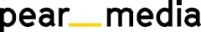 +420 605 218 549, eliska@pearmedia.czJA CZECH, www.jaczech.orgJA Czech je obecně prospěšná vzdělávací organizace založená Tomášem Baťou, která již od roku 1992 realizuje na českých školách ucelenou koncepci nadstandardního vzdělávání. Formuje podnikatelské myšlení a finanční gramotnost mladých lidí, propojuje je s lidmi z praxe a pomáhá nastartovat jejich úspěšnou profesní kariéru. Ve spolupráci se školami vytváří příznivé a motivující prostředí pro rozvoj osobních dovedností v rámci podnikatelského vzdělávání studentů i učitelů. Stěžejního projektu JA Studentská Firma, se závěrečným veletrhem JA STUDENTSKÁ FIRMA ROKU, se každoročně účastní tisíce středoškoláků.JUNIOR ACHIEVEMENT, www.juniorachievement.org Junior Achievement je nejstarší vzdělávací organizace na světě s rokem vzniku 1919. Působí ve více než 120 zemích světa. Zároveň byla švýcarskou institucí NGO Advisor vyhlášena jako sedmá nejvlivnější nevládní organizace světa. Do programů JA se každoročně zapojí 11 milionů dětí a studentů ve věku šest až 22 let. 